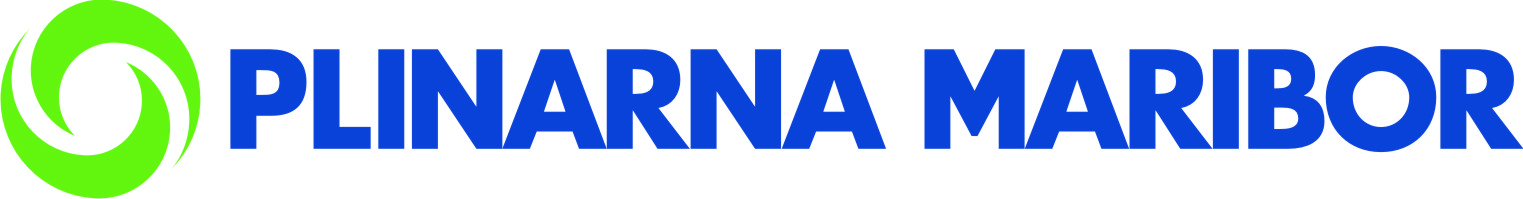 NAGRADNA IGRA  ZA UPORABNIKE JEKLENKE PLINDOM V STORITVI DOSTAVE NA DOM1.5. 2013 do 30. 6. 2013        Pravila nagradne igre:Organizator nagradne igre je družba Plinarna Maribor d.o.o., Plinarniška ul. 9, 2000 Maribor.Nagradna igra poteka od  1. 5. 2013 do 30. 6. 2013. Zaključno žrebanje nagradne igre:  1. 7. 2013.V žrebanje so vključeni vsi  uporabniki jeklenke Plindom, ki  v obdobju od  1. 5. do vključno 30. 6. 2013 opravijo nakup plina v jeklenki  Plindom v storitvi dostave na dom.Nagrade:  1 x plinski žar Madeira + 20 x  majica Plindom. Zaposleni v družbi Plinarna Maribor d.o.o. ter njihovi družinski člani ne smejo sodelovati v nagradni igri.Nagrad ni mogoče zamenjati, izplačati v gotovini ali prenesti na tretjo osebo.Sodelujoči se, če bodo izžrebani, strinjajo, da bodo njihovi podatki objavljeni na spletni strani Plinarne Maribor.Žrebanje bo potekalo na sedežu organizatorja v prisotnosti komisije. O poteku in izidu žrebanja bo komisija sestavila zapisnik, ki bo na vpogled vsem zainteresiranim udeležencem nagradnega žrebanja na sedežu organizatorja. Nagrajenci bodo o rezultatih žrebanja obveščeni po pošti, najkasneje do 5. 7. 2013.Maribor, 30. 4. 2013                                                                                                                  Plinarna Maribor d.o.o.